Vocabulary: Feel the Heat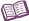 VocabularyCalorimeter – an insulated device where temperature changes within a reaction can be accurately measured.Theoretically, no heat is lost to the surroundings in a calorimeter.Conductor – a substance that allows energy to pass through.The best conductors transfer energy the fastest.Metals tend to be better conductors than nonmetals.Controlled experiment – an investigation where only variable at a time is changed.The purpose of a controlled experiment is to determine whether the variable being changed is producing an effect.If more than one variable is changed simultaneously, the experimenter will be unable to determine which variable is producing the effect.Dissolve – to break down into particles of molecular or ionic size. Endothermic – a process in which the system absorbs energy from the surroundings.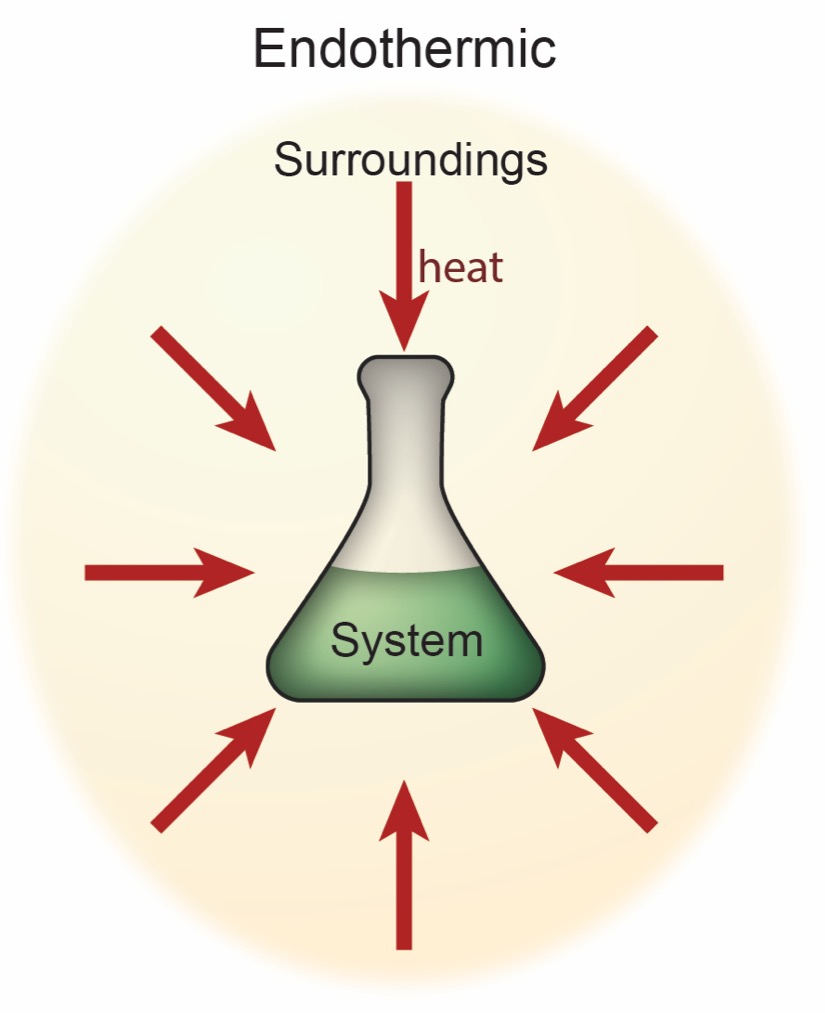 The temperature of the surroundings decreases in an endothermic reaction.In an endothermic reaction, the amount of energy absorbed to break bonds is greater than the amount of energy released if new bonds form.Both physical and chemical changes can be endothermic.Melting an ice cube and dissolving ammonium nitrate in water are both examples of endothermic processes.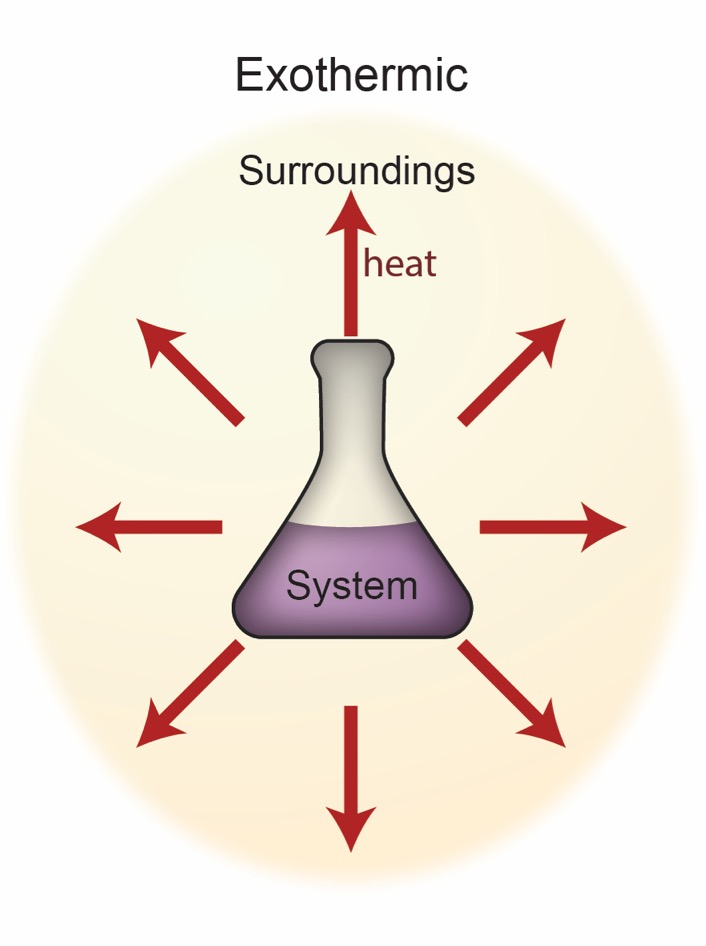 Exothermic – a process in which energy is released from the system to the surroundings.The temperature of the surroundings increases in an exothermic reaction. In an exothermic reaction, the amount of energy released when new bonds form is greater than the amount of energy absorbed if bonds are broken.Burning paper, dissolving calcium chloride in water, and the freezing of water are all examples of exothermic processes.Insulator – a substance that prevents the transfer of heat through a substance.A good insulator will keep “hot” things hot and “cold” things cold.Nonmetals tend to be much better insulators than metals.A vacuum is the best insulator.Solute – a substance that is dissolved by another substance (the solvent).In salt water, salt is the solute.When dissolved, the solute will take on the physical properties of the solvent.Solutes can be liquids, solids, or gases.Solution – a homogeneous mixture comprised of a solute dissolved within a solvent.True solutions are always transparent.In a solution, the solute will never settle out as long as temperature and concentration remain constant.When a solution is made both solute-solute and solvent-solvent bonds are broken, and new solute-solvent bonds are formed.Solvent – a substance that dissolves another substance (the solute).In salt water, water is the solvent.Solvents are typically liquids.Surroundings – the part of the universe that does not include the system. System – the component of the universe being examined at a particular time. In an open system, both mass and energy can enter or leave.In a closed system, only energy can be exchanged.In an isolated system, neither mass nor energy can escape or enter.